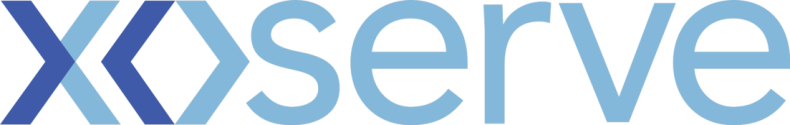 DSC Change ProposalChange Reference Number:  XRN 4803Customers to fill out all of the information in this colourXoserve to fill out all of the information in this colour Please send the completed forms to: box.xoserve.portfoliooffice@xoserve.comDocument Version HistoryTemplate Version HistorySection A1: General DetailsSection A1: General DetailsSection A1: General DetailsChange TitleAmend AQI validation/processing for reason 4 when the Meter Point was previously Shipperless or UnregisteredAmend AQI validation/processing for reason 4 when the Meter Point was previously Shipperless or UnregisteredDate Raised14th November 201814th November 2018Sponsor OrganisationnpowernpowerSponsor NameJames Rigby James Rigby Sponsor Contact DetailsJames.Rigby@npower.comJames.Rigby@npower.comXoserve Contact NameSimon HarrisSimon HarrisXoserve Contact Details Simon.Harris@xoserve.comSimon.Harris@xoserve.comChange StatusProposal / With DSG / Out for review / Voting / Approved or RejectedProposal / With DSG / Out for review / Voting / Approved or RejectedSection A2: Impacted PartiesSection A2: Impacted PartiesSection A2: Impacted PartiesCustomer Class(es) Shipper National Grid Transmission Distribution Network Operator IGT Shipper National Grid Transmission Distribution Network Operator IGTSection A3: Proposer Requirements / Final (redlined) ChangeSection A3: Proposer Requirements / Final (redlined) ChangeSection A3: Proposer Requirements / Final (redlined) ChangeThe AQ Correction process enables the Registered User to challenge the Formula Year AQ/SOQ and Rolling AQ/SOQ where the existing recorded value is not reflective of the next 12 months annual quantity. There are 4 reasons for which the AQ can be corrected, one being correction reason code 4, allows for an AQ Correction following the rejection of a meter read due to failure of the outer tolerance validation.  Currently the validation checks that the AQ has been recalculated when assessing the AQ correction request however where a site was previously shipperless or unregistered where an AQ has not been re-calculated since Nexus go live. In this instance the AQ correction is rejected with rejection code AQI00004 – Recently calculated AQ is not available.  In this instance there is no further action that can be taken and future reads cannot be loaded as the prevailing AQ is understated so fail tolerance and the AQ correction is also rejecting.The AQ Correction process enables the Registered User to challenge the Formula Year AQ/SOQ and Rolling AQ/SOQ where the existing recorded value is not reflective of the next 12 months annual quantity. There are 4 reasons for which the AQ can be corrected, one being correction reason code 4, allows for an AQ Correction following the rejection of a meter read due to failure of the outer tolerance validation.  Currently the validation checks that the AQ has been recalculated when assessing the AQ correction request however where a site was previously shipperless or unregistered where an AQ has not been re-calculated since Nexus go live. In this instance the AQ correction is rejected with rejection code AQI00004 – Recently calculated AQ is not available.  In this instance there is no further action that can be taken and future reads cannot be loaded as the prevailing AQ is understated so fail tolerance and the AQ correction is also rejecting.The AQ Correction process enables the Registered User to challenge the Formula Year AQ/SOQ and Rolling AQ/SOQ where the existing recorded value is not reflective of the next 12 months annual quantity. There are 4 reasons for which the AQ can be corrected, one being correction reason code 4, allows for an AQ Correction following the rejection of a meter read due to failure of the outer tolerance validation.  Currently the validation checks that the AQ has been recalculated when assessing the AQ correction request however where a site was previously shipperless or unregistered where an AQ has not been re-calculated since Nexus go live. In this instance the AQ correction is rejected with rejection code AQI00004 – Recently calculated AQ is not available.  In this instance there is no further action that can be taken and future reads cannot be loaded as the prevailing AQ is understated so fail tolerance and the AQ correction is also rejecting.Proposed Release (Feb/Jun/Nov/Minor)Minor ReleaseMinor ReleaseProposed Consultation Period  10 Working Days 20 Working Days 30 Working daysOther: 10 Working Days 20 Working Days 30 Working daysOther:Section A4: Benefits and Justification Section A4: Benefits and Justification Section A4: Benefits and Justification Benefit DescriptionWhat, if any, are the tangible benefits of introducing this change? What, if any, are the intangible benefits of introducing this change?Benefit DescriptionWhat, if any, are the tangible benefits of introducing this change? What, if any, are the intangible benefits of introducing this change?Amending the system processing will stop these requesting from rejecting, and will then allow the User to submit future reads.Benefit Realisation When are the benefits of the change likely to be realised?Benefit Realisation When are the benefits of the change likely to be realised?Upon deliveryBenefit Dependencies Please detail any dependencies that would be outside the scope of the change, this could be reliance on another delivery, reliance on some other event that the projects has not got direct control of.Benefit Dependencies Please detail any dependencies that would be outside the scope of the change, this could be reliance on another delivery, reliance on some other event that the projects has not got direct control of.Not aware of any.Section A5: Final Delivery Sub-Group (DSG) RecommendationsSection A5: Final Delivery Sub-Group (DSG) RecommendationsSection A5: Final Delivery Sub-Group (DSG) RecommendationsUntil a final decision is achieved, please refer to section C of the form.Until a final decision is achieved, please refer to section C of the form.Until a final decision is achieved, please refer to section C of the form.Final DSG RecommendationApprove / Reject / DeferApprove / Reject / DeferDSG Recommended ReleaseRelease X: Feb/Jun/Nov XX or Adhoc DD/MM/YYYYRelease X: Feb/Jun/Nov XX or Adhoc DD/MM/YYYYSection A6: FundingSection A6: FundingSection A6: FundingFunding Classes  Shipper                                                             100%   National Grid Transmission                             XX%   Distribution Network Operator                         XX%   IGT                                                                   XX%                                                                           Shipper                                                             100%   National Grid Transmission                             XX%   Distribution Network Operator                         XX%   IGT                                                                   XX%                                                                          Service Line(s)DSC Service Area 6: Annual quantity, DM supply point capacity andofftake rate reviewsDSC Service Area 6: Annual quantity, DM supply point capacity andofftake rate reviewsROM or funding details Funding Comments Section A7: ChMC Recommendation Section A7: ChMC Recommendation Section A7: ChMC Recommendation Change Status Approve – Issue to DSG Defer – Issue for review Reject Approve – Issue to DSG Defer – Issue for review RejectIndustry Consultation 10 Working Days 20 Working Days 30 Working daysOther: 10 Working Days 20 Working Days 30 Working daysOther:Expected date of receipt for responses (to Xoserve)XX/XX/XXXXXX/XX/XXXXDSC ConsultationDSC ConsultationDSC ConsultationIssued Yes No Yes NoDate IssuedComms Ref(s)Number of ResponsesSection A8: DSC Voting OutcomeSection A8: DSC Voting OutcomeSection A8: DSC Voting OutcomeSolution Voting   Shipper                                      Approve / Reject / NA / Abstain  National Grid Transmission       Approve / Reject / NA / Abstain	  Distribution Network Operator   Approve / Reject / NA / Abstain  IGT                                             Approve / Reject / NA / Abstain   Shipper                                      Approve / Reject / NA / Abstain  National Grid Transmission       Approve / Reject / NA / Abstain	  Distribution Network Operator   Approve / Reject / NA / Abstain  IGT                                             Approve / Reject / NA / Abstain Meeting Date XX/XX/XXXXXX/XX/XXXXRelease DateRelease X: Feb / Jun / Nov XX or Adhoc DD/MM/YYYY or NARelease X: Feb / Jun / Nov XX or Adhoc DD/MM/YYYY or NAOverall Outcome Approved for Release X / Rejected Approved for Release X / Rejected VersionStatusDateAuthor(s)Summary of ChangesVersionStatusDateAuthor(s)Summary of Changes3.0Approved17/07/18Emma SmithTemplate approved at ChMC on 11th July4.0Approved07/09/18Emma SmithMinor wording amendments and additional customer group impact within Appendix 1